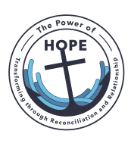 2019 AED Triennial ConferenceProvidence, RIThe Power of HopeTransformation through Reconciliation and RelationshipSubmission DeadlineJune 30, 2018The 2019 Association for Deacons (AED) triennial conference for networking and professional development will be held June 6 – 9, 2019 in Providence, RI.  We are looking for workshops that are new and innovative in content and delivery on our theme of The Power of Hope: Transformation through Reconciliation and Relationship. We are seeking deacons who have experience with initiatives in their Dioceses that have been successful ministries that have helped to transform people and communities through reconciliation programs, events, activities, or other ways of building new, renewed, or restored relationships.  The Triennial Planning Committee will review the workshop submissions and select a variety of presentations that will offer varied materials and resources for our attendees to use in their own Diaconal ministries.  Please complete the attached document, create a PDF version of the document, and submit it to Gen Grewell at jan.grinnell@gmail.com by June 30, 2018.The planning committee will be in touch with all who submit proposals by September 30, 2018.2019 AED Triennial ConferenceProvidence, RIThe Power of HopeTransformation through Reconciliation and RelationshipWorkshop SubmissionName of the person submitting the workshopFirst Name: ______________________    Last Name: ______________________Diocese: ________________________     Email Address: ____________________Contact Phone:  __________________Enter the workshop detailsWorkshop Title: _________________________________________________Description: (300 characters max)Possible presenters, including contact information if known